В связи с изменениямии дополнениями, произошедшими по предоставлению стоматологической и ортодонтической помощи в системе ОСМС ниже представлена инфографика о получении экстренной и плановой стоматологической и ортодонтической помощи.  Следует отметить, что с первого марта по каждому виду медицинской помощи добавятся дополнительные категории населения. По всем интересующим вопросам о системе медицинского страхования функционирует круглосуточный контакт-центр 1406. Также, дополнительную информацию можете получить на сайте fms.kz.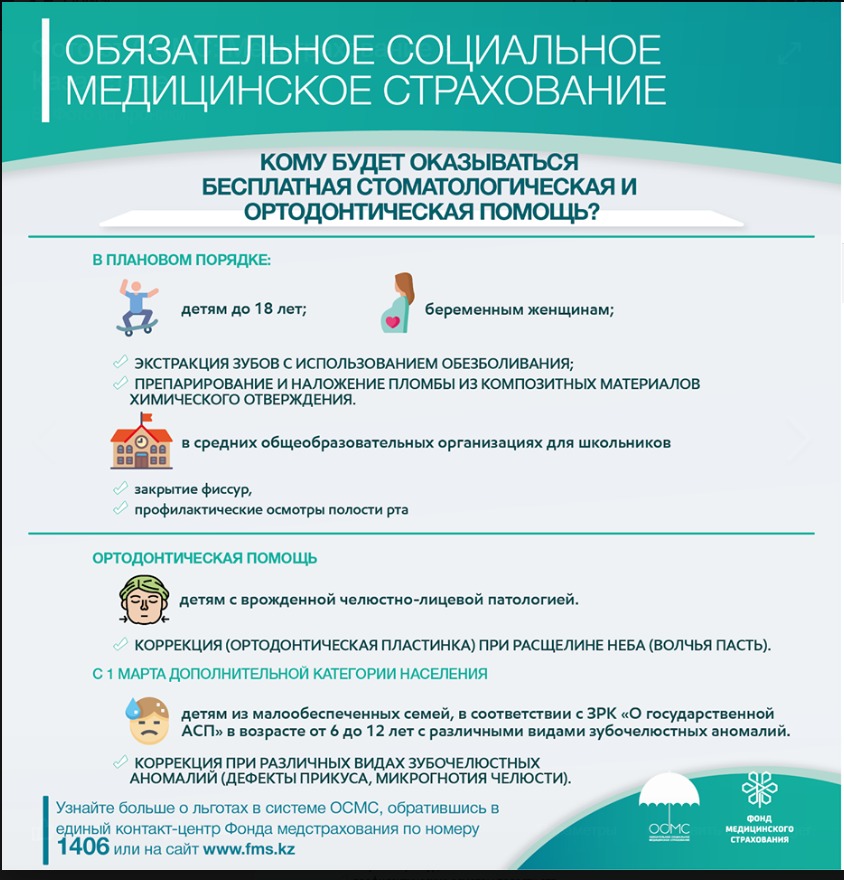 